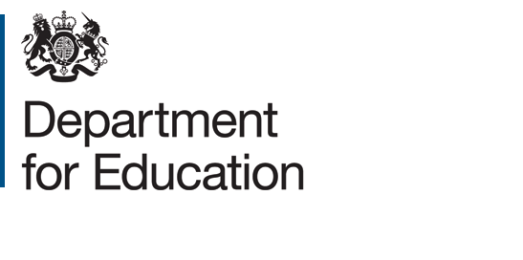 Proposed 16 to 19 academies with a religious character:Application for a designation order under Section 8(a) of the Academies Act 2010Please confirm whether the academy will be conducted, or some or all of the education at the academy will be provided, in accordance with the tenets of one or more religions or religious denominations.YesNoPlease confirm which of the grounds (a) to (c) below apply in relation to your application (tick all that apply), and attach supporting evidence about the trust or governing body as appropriate.(a) Some or all of the 16 to 19 academy premises are provided on trust in connection with the provision of education, or for the purposes of conducting an educational institution in accordance with the tenets of the religion/s or religious denomination/s.(b) At least one member of the board of directors has been appointed to represent the interests of one or more religion/s or religious denomination/s.(c) The articles of association provides that the 16 to 19 academy is to be conducted, or some or all of the education is to be provided, in accordance with the tenets of one or more religion/s or religious denomination/s.The Secretary of State can consider a Section 8A application where it is not possible to provide the evidence listed in (a) to (c) above. In those circumstances please:Provide supporting evidence that the academy will be conducted, or some or all of the education at the academy will be provided, in accordance with the tenets of one or more religion/s or religious denomination/s, andYesNoEnclose any representations made by a religious body in support of the academy’s application to be designated as a 16 to 19 academy with a religious character.YesNoPlease note that the Secretary of State must consult at least one relevant religious body they consider appropriate for the purposes of determining a Section 8A application.I confirm that I have the appropriate authority to submit this application on behalf of the religious authority. Please return the completed form to:FaithSchools.POLICY@education.gov.ukorFaith Policy Team
Department for Education
Level 3 – Riverside
Bishopsgate House
Feethams
Darlington
DL1 5QE© Crown copyright 2023Proposed name of 16 to 19 academyProposed addressReligion/s or religious denomination/s of the academyNamePosition or roleSignatureDate (DD/MM/YYYY)